Gradivo za sredo, 6. 5. 2020: TJA, MAT, DOD/DOPV navodilih označene naloge po barvah pomenijo naslednje:MINIMALNI STANDARDI ZNANJATEMELJNI STANDARDI ZNANJAVIŠJI STANDARDI ZNANJAMAT: Pisno deljenje z dvojnim  prehodomDanes bomo nadaljevali z deljenjem.  Pogoj, da ti deljenje ne bo povzročalo težav, je dobro znanje poštevanke, zato jo brž ponovi.Pisno deljenje z dvojnim  prehodom Odpri SDZ 3, str. 78.      Primer:                                                                Pri računu, ki je zapisan, lahko ugotovimo, da je način računanja podoben kot pri deljenju z enojnim prehodom. Razlika je v tem, da prva števka deljenca (v konkretnem primeru 5) ni deljiva z deliteljem, je pa večja od delitelja. Ko jo delimo z deliteljem, dobimo prvi ostanek. Dodamo mu naslednjo števko delitelja in zopet delimo. Ostane še drugi ostanek, kateremu zopet dodamo naslednjo števko delitelja. Na koncu se račun izide.Delo boš nadaljeval/a na video srečanju s svojo razredničarko. / SDZ 3, str. 78 in 79./Oglej si primere deljenja na spletni povezavi, ki jo imaš na spletni strani naše šole.NE POZABI!Ob dogovorjeni uri se pridruži na video srečanje.DOD/DOP: PonovimoKot veš, sta dodatni in dopolnilni pouk namenjena poglabljanju in boljšemu razumevanju učnih vsebin. Tudi danes so pripravljene zanimive interaktivne naloge za slovenščino in matematiko, da boš z veseljem ponovil/a in utrdil/a znanje.Če ti dostop do Moja matematika ni na voljo, sem priložila naloge iz tega programa.SLJ:Pri slovenščini lahko utrdiš pravopis – velika začetnica. Pripravljeni imaš 2 vaji:Kje manjka velika začetnica?  CTRL NA TIPKOVNICI + LEVI KLIK NA MIŠKI: https://www.digipuzzle.net/minigames/classichangman/hangmanquiz_si_velika_zacetnica.htmLastna in občna imena: CTRL NA TIPKOVNICI IN LEVI KLIK NA MIŠKI: https://www.thatquiz.org/sl/practicetest?1x51s8mz831dMAT:Pri matematiki boš utrjeval/a  v spletnem gradivu Moja matematika. Ne pozabi, da dostopaš s svojim uporabniškim imenom in geslom. Če še vedno nisi bil/a v tem gradivu, ti priporočam, da vstopiš in utrjuješ. V spletno matematično vadnico lahko vstopiš kadarkoli, ne le danes, in izbereš še druge vaje.Pojdi na povezavo: https://vadnica.moja-matematika.si/ in se prijavi s svojimi podatki. Lahko izbiraš med naslednjimi nalogami:Aritmetika in algebra – Pisno seštevanje in odštevanje  – Pisno seštevanje s prehodom: naloga št. 2334 in Pisno odštevanje s prehodom: naloga št. 2344Aritmetika in algebra – Pisno množenje in deljenje – Enostavno pisno deljenje: naloga št. 2732 in Pisno deljenje: naloga št. 2742Če ti je dostop do Moja matematika onemogočen, pa nekaj nalog za ponavljanje:Pisno seštej in odštej: 294 + 458, 362 – 278, 145 + 928, 590 – 349Pisno deli: 808 : 8 =                    264 : 2 =                    764 : 4 =                    354 : 3 =Želim ti uspešno reševanje in poglabljanje znanja, tako pri slovenščini kot pri matematiki.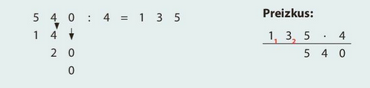 